График работы на логопункте при ГБОУ СОШ № 277 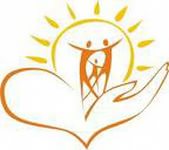   учителя – логопеда  Игнатьева Д.П.  на первое полугодие  2016 – 2017 уч. ГодаДни неделиВремяСодержание работыПонедельник12.45-13.20Работа с детьми(подгрупповое занятие)13.30-14.10Работа с детьми(групповое занятие)14.30-15.10Работа с детьми(групповое занятие)15.20-16.00Работа с детьми(групповое занятие)16.10-16.50Работа с детьми(групповое занятие)16.15-16.50Работа с детьми(индивидуальные занятия)17.35-17.45Консультационно-методическая работаВторник12.45-13.20Работа с детьми(подгрупповое занятие)13.45-14.20Консультационно-методическая работа14.25-15.05Работа с детьми(групповое занятие)15.20-16.00Работа с детьми(групповое занятие)16.15-16.55Работа с детьми(индивидуальные занятия)17.10-17.45Работа с детьми(групповое занятие)Среда13.00-13.40Работа с детьми(групповое занятие)Среда13.45-14.25Работа с детьми(групповое занятие)Среда14.30-15.10Работа с детьми(групповое занятие)Среда15.25-16.05Работа с детьми(групповое занятие)Среда16.25-17.00Работа с детьми(групповое занятие)Среда17.15-18.00Работа с детьми(индивидуальные занятия)Четверг12.45-13.20Работа с детьми(подгрупповое занятие)Четверг13.20-14.20Консультационно-методическая работаЧетверг14.25-15.05Работа с детьми(групповое занятие)Четверг15.40-16.20Работа с детьми(групповое занятие)Четверг16.25-16.45Работа с детьми(индивидуальные занятия)Четверг17.05-17.45Работа с детьми(индивидуальные занятия)ПятницаМетодический день